АКТ проверки готовности организации, осуществляющей образовательную деятельность, к новому 2019 – 2020 учебному годусоставлен «15» июля 2019 годаот «05» июня 2019 г. №_397_ в период с «15» по «01» августа 2019 г. в составе:I. Основные результаты проверкиВ ходе проверки установлено:1. Учредительные документы юридического лица (в соответствии со ст. 52 Гражданского кодекса Российской Федерации) в наличии и оформлены в установленном порядке:№ от «16» августа 2017 года;Свидетельство о государственной регистрации права на оперативное управление от «31» декабря 2008г. № 76-76-07/044/2008-226, подтверждающее закрепление за организацией собственности учредителя (на правах оперативного пользования или передаче в собственность образовательному учреждению;Свидетельство о государственной регистрации права от «07» июня 2007 г.  № 76-76-07/008/2007-058 на пользование земельным участком, на котором размещена организация (за исключением зданий, арендуемых организацией);Свидетельство об аккредитации организации выдано «____»_____________20__г., Серия ________ № _____________, срок действия свидетельства с «___» ___________ 20__ г. до «___» ___________ 20__ года.2. Паспорт комплексной безопасности организации от «23» март 2018 года оформлен.Декларация пожарной безопасности организации от «09» февраля 2018 г. оформлена.План подготовки организации к новому учебному году – 3. Количество зданий (объектов) организации - __1__ единиц, в том числе общежитий ______ единиц на ______ мест.Качество и объемы, проведенных в 2019 году:а) капитальных ремонтов объектов - _____0__, в том числе:                                                                                                  (всего)б) текущих ремонтов на __0_ объектах, в том числе:в) иных видов ремонта на __0____ объектах образовательной организации:г) потребность в капитальном ремонте (реконструкции) в новом учебном году – имеется(имеется, не имеется)Проведение работ необходимо ___________ ремонт группового помещения «Гномик», ремонт группового помещения «Колобок», ремонт комнаты физкультурных занятий бассейна, ремонт фасад здания, замена ограждения территории детского сада_______________________________________________________(при необходимости проведения указанных работ, перечислить их количество и основной перечень работ). 4. Контрольные нормативы и показатели, изложенные в приложении к лицензии, соблюдаются (не соблюдаются):а) виды    образовательной    деятельности    и    предоставление   дополнительных б) проектная допустимая численность обучающихся -__135_ человек;в) численность обучающихся по состоянию на день проверки - ___158_ человек, в том числе _0_ человек обучающихся с применением дистанционных образовательных технологий;г) численность выпускников 2018 – 2019 годов - _24_ человека; из них поступивших в ВУЗы - ____ человек, профессиональные образовательные организации - ___ человек, работают - __ человек; не работают - ___ человек;д) количество обучающихся, подлежащих поступлению в текущем году в 1 класс (на первый курс) -_24_ человека;е) количество классов по комплектованию:классов всего – 7 групп; количество обучающихся - __158__ человек;из них обучаются:в 1 смену - ___ классов, _____ обучающихся;во 2 смену - ___ классов, _____ обучающихся. и) укомплектованность штатов организации:педагогических работников - _17_человек___100___ %;научных работников - ______ - ______человек______ %;инженерно-технических работников - ______человек______ %;административно-хозяйственных работников - _2_человек_100_ %;производственных работников - ______человек______ %;учебно-воспитательных работников - __8_человек__100_ %;медицинских и иных работников, осуществляющих вспомогательные функции - _11_человек_100__ %;к) наличие плана работы организации на 2019 – 2020 учебный год-________имеется_______.                  (имеется, не имеется)5. Состояние   материально-технической базы  и  оснащенности   образовательного Здания и объекты организации оборудованы (не оборудованы) техническими средствами безбарьерной среды для передвижения обучающихся с ограниченными возможностями здоровья;а) наличие материально-технической базы и оснащенности организации:б) наличие и характеристика объектов культурно-социальной, спортивной и образовательной сферы:физкультурный зал – имеется (не имеется), приспособлен (типовое помещение), емкость – человек, состояние – удовлетворительное (неудовлетворительное);тренажерный зал – имеется (не имеется), приспособлен (типовое помещение), емкость – человек, состояние – удовлетворительное (неудовлетворительное);бассейн –имеется, типовое помещение, емкость – 9 человек, состояние – удовлетворительное;музыкально – физкультурный зал – имеется, типовое помещение, емкость – 40 человек, состояние – удовлетворительное;музей – имеется (не имеется), приспособлен (типовое помещение), емкость – человек, состояние – удовлетворительное (неудовлетворительное);учебные мастерские – имеется (не имеется), приспособлен (типовое помещение), емкость – человек, профиль мастерских, количество единиц каждого профиля (швейная мастерская – 1; столярная мастерская – 1; и др.) состояние – удовлетворительное (неудовлетворительное);компьютерный класс – имеется (не имеется), приспособлен (типовое помещение), емкость – человек, состояние – удовлетворительное (неудовлетворительное), наличие документов, подтверждающих разрешение эксплуатации компьютерного класса, когда и кем выдано, номер документа;общее количество компьютерной техники - _17_ единиц, из них подлежит списанию - ___ единиц, планируется к закупке в текущем учебном году - ___ единиц. д) обеспеченность организации учебной мебелью - удовлетворительное (неудовлетворительное). Потребность в замене мебели:комплект-классов - ____; стул детский – 20; шкаф книжный - ___; и т.д.;е) обеспеченность организации бытовой мебелью – удовлетворительное (неудовлетворительное). Потребность в замене мебели:шкаф полотенечный - 10; стулья офисные - 20; банкетки - 10; шкаф для посуды – 7; раздаточный стол – 3; шкаф для взрослой одежды – 6; шкаф для хоз. инвентаря – 8, шкаф хозяйственный 8;ж) сведения о книжном фонде библиотеки организации:число книг - ____; фонд учебников - _____, ______ %; научно-педагогическая и методическая литература - _______.6. Состояние земельного участка закрепленного за организацией - ______________________________удовлетворительное____________________:                                     (удовлетворительное, неудовлетворительное)общая площадь участка - _6099_ м2;наличие специально оборудованных площадок для мусоросборников, их техническое состояние и соответствие санитарным требованиям – наличие спортивных сооружений и площадок, их техническое состояние и соответствие санитарным требованиям –   Требования техники безопасности при проведении занятий на указанных объектахсоблюдаются(соблюдаются, не соблюдаются)Лицензия на медицинскую деятельность оформлена (не оформлена) от «___» ____________ 20___ г, № _______, регистрационный номер____________________;б) в целях медицинского обеспечения обучающихся в организации оборудованы:медицинский кабинет – имеется, типовое помещение, емкость – 1 человек, состояние – удовлетворительное;логопедический кабинет – имеется, типовое помещение, емкость – 8 человек, состояние – удовлетворительное; кабинет педагога-психолога – имеется, типовое помещение, емкость – 8 человек, состояние – удовлетворительное;стоматологический кабинет – не имеется, приспособлен (типовое помещение), емкость – ___ человек, состояние – удовлетворительное (неудовлетворительное);процедурная – имеется, типовое помещение, емкость – 1 человек, состояние – удовлетворительное;б) процент охвата горячим питанием составляет __100___ %, в том числе питанием детей из малоимущих семей в количестве _73_ детей, что составляет _____% от их общего количества;Требования техники безопасности при работе с использованием технологическогое) санитарное   состояние пищеблока, подсобных помещений и технологических з) документация   и инструкции, обеспечивающие   деятельность   столовой   и   ее и) примерное двухнедельное меню, утвержденное руководителем образовательной л) наличие    договора    на     оказание    санитарно  -  эпидемиологических    услуг 9. Нормы освещенности учебных классов (аудиторий), кабинетов сотрудников и санитарно-гигиеническим требованиям к естественному, искусственному освещению жилых и общественных зданий.а) необходимость в подвозе обучающихся к местам проведения занятий - ____________________________;                       (имеется, не имеется)б) общее количество обучающихся, нуждавшегося в подвозе к местам проведения занятий - ____ человек, ___ % от общего количества обучающихся;в) обеспеченность организации транспортными средствами, в том числе для перевозки обучающихся:г) наличие оборудованных мест стоянки (боксов), помещений для обслуживания и количество - ____ единиц.11. Мероприятия по обеспечению охраны и антитеррористической защищенности в составе _3_ сотрудников. Ежедневная охрана осуществляется сотрудниками в составе ___1__ человек.  Договоры по оказанию охранных услуг заключены:г) прямая    связь    с органами   МВД   (ФСБ)    организована    с    использованиемнормативным требованиям:а) Органами Государственного пожарного надзора в 2019 году проверка состояния Вывод на основании акта № _____ от  «_15_» __мая____________ 2019 года,  выданногоз) проведение   инструктажей   и   занятий   по   пожарной   безопасности,   а   такжеВ ходе   проверки   выявлены (не выявлены) нарушения   требований   пожарной 13. Мероприятия    по    подготовке   к    отопительному   сезону    в    организации проведены                      (проведены, не проведены, проведены не с полном объеме)Отопление      помещений         и       объектов         организации      осуществляетсяхарактер отопительной системы – теплоцентраль                          (указать характер отопительной системы (теплоцентраль, котельная, печное)Обеспеченность топливом составляет ______ % от годовой потребности. Потребность в дополнительном обеспечении составляет ________ %. Состояние системы вентиляции обеспечивает соблюдение установленных норм воздухообмена.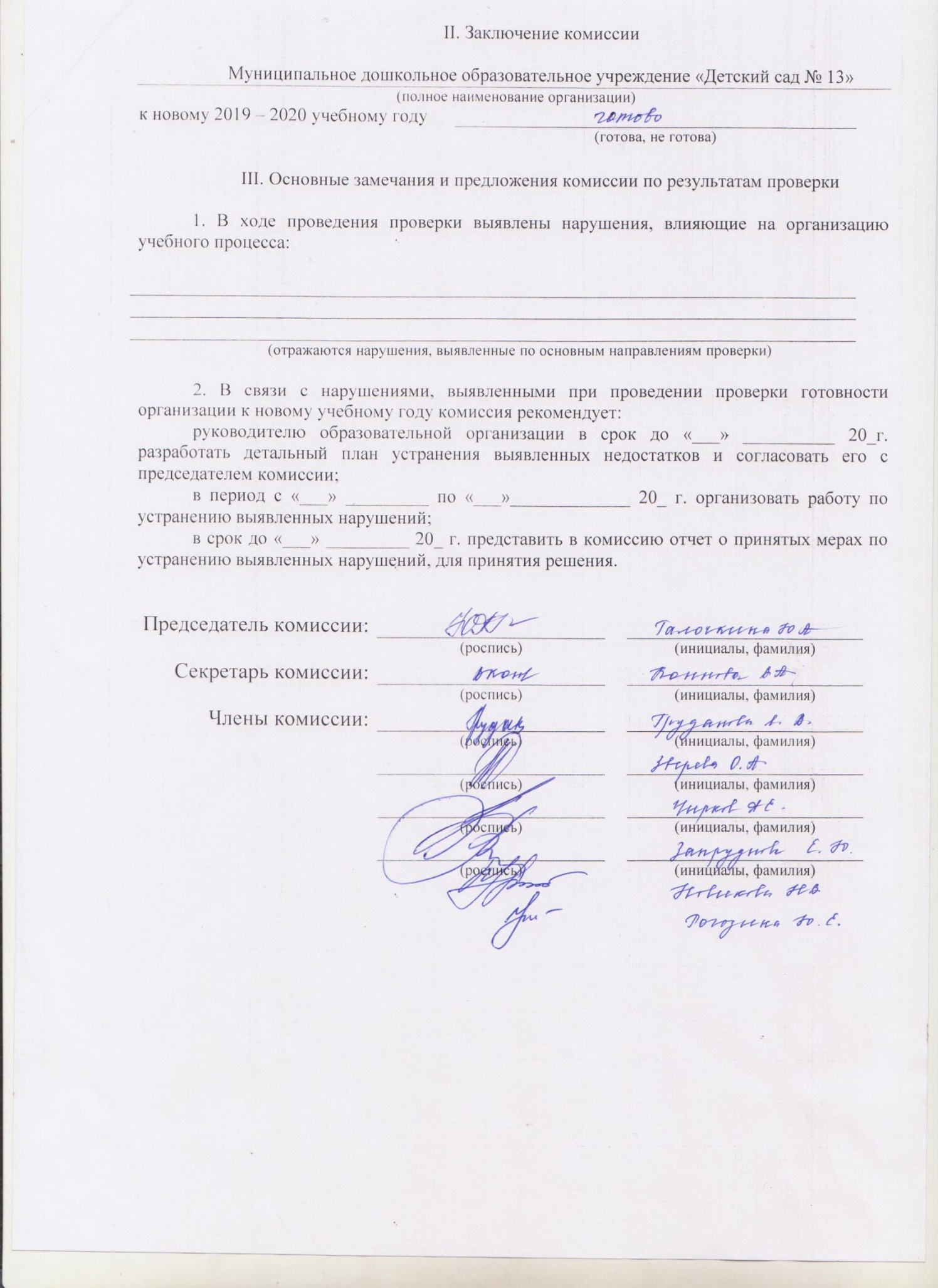 Приложение 2 к приказу управления образования администрации РМР от_05.06.2019   №   397Муниципальное дошкольное образовательное учреждение «Детский сад № 13»(полное наименование организации, год постройки)Администрация РМР в лице управления образования(учредитель организации)152155, г. Ростов, ул. Декабристов, д.20(юридический адрес, физический адрес организации) Рогозина Юлия Евгеньевна, 8 (48536) 7-44-02(фамилия, имя, отчество руководителя организации, № телефона)В соответствии с приказомУправления образования администрации РМР(наименование органа управления образованием, издавшего приказ)комиссиейУправления образования администрации РМР(наименование органа управления образованием, проводившего проверку)Председатель комиссии:Галочкина Ю.А., заместитель главы администрации муниципального района - начальник управления социального обеспечения населенияГалочкина Ю.А., заместитель главы администрации муниципального района - начальник управления социального обеспечения населения(должность, фамилия, имя, отчество)(должность, фамилия, имя, отчество)Секретарь комиссии:Коннова В.А., ведущий специалист управления образованияКоннова В.А., ведущий специалист управления образования(должность, фамилия, имя, отчество)(должность, фамилия, имя, отчество)Члены комиссии:Груданова Л.В., начальник управления образованияГруданова Л.В., начальник управления образования(должность, фамилия, имя, отчество)(должность, фамилия, имя, отчество)Новикова Н.В., член общественной палатыНовикова Н.В., член общественной палаты(должность, фамилия, имя, отчество)(должность, фамилия, имя, отчество)Запруднова Е.Ю., инспектор ПДНЗапруднова Е.Ю., инспектор ПДН(должность, фамилия, имя, отчество)(должность, фамилия, имя, отчество)Зверев О.А., представитель ОНД и ПРЗверев О.А., представитель ОНД и ПР(должность, фамилия, имя, отчество)(должность, фамилия, имя, отчество)(должность, фамилия, имя, отчество)(должность, фамилия, имя, отчество)проведена проверка готовностиМуниципального дошкольного образовательного (полное наименование организации)учреждения «Детский сад № 13»учреждения «Детский сад № 13»(далее – организация)(далее – организация)УставМуниципальное дошкольное образовательное учреждение «Детский сад № 13»(полное наименование образовательной организации)(наименование органа управления, выдавшего свидетельство)Лицензия на право ведения образовательной деятельности, установленной формы и выданной «14» июня 2016г., серия, № 332/16, №________, регистрационный номер ___
Департамент образования Ярославской областиЛицензия на право ведения образовательной деятельности, установленной формы и выданной «14» июня 2016г., серия, № 332/16, №________, регистрационный номер ___
Департамент образования Ярославской области(наименование органа управления, выдавшего свидетельство)(наименование органа управления, выдавшего свидетельство)срок действия лицензии -бессрочнаяразработани согласован установленным порядком.(разработан, не разработан), выполнены, выполнены(наименование объекта)(наименование объекта)(наименование организации, выполнявшей работы)(наименование организации, выполнявшей работы)акт приемки, гарантийные обязательства, гарантийные обязательства(оформлен, не оформлен)(оформлен, не оформлен)(имеются, не имеются), выполнены, выполнены(наименование объекта)(наименование объекта)(наименование организации, выполнявшей работы)(наименование организации, выполнявшей работы)акт приемки, гарантийные обязательства, гарантийные обязательства(оформлен, не оформлен)(оформлен, не оформлен)(имеются, не имеются), выполнены, выполнены(наименование объекта)(наименование объекта)(наименование организации, выполнявшей работы)(наименование организации, выполнявшей работы)акт приемки, гарантийные обязательства, гарантийные обязательства(оформлен, не оформлен)(оформлен, не оформлен)(имеются, не имеются), выполнены, выполнены(наименование объекта)(наименование объекта)(наименование организации, выполнявшей работы)(наименование организации, выполнявшей работы)акт приемки, гарантийные обязательства, гарантийные обязательства(оформлен, не оформлен)(оформлен, не оформлен)(имеются, не имеются)(наименование объекта, вид ремонта)(наименование объекта, вид ремонта)образовательных услуг:(наименование видов деятельности и дополнительных услуг)ж) наличие образовательных программ -имеются;имеются;(имеются, не имеются)(имеются, не имеются)з) наличие программ развития образовательной организации-з) наличие программ развития образовательной организации-имеется ;(имеются, не имеются)процесса оценивается какудовлетворительное(удовлетворительное, неудовлетворительное)№ п/пОбъекты материально-технической базыНеобходимоИмеетсяПроцент оснащенностиНаличие  документов по технике безопасностиНаличие актов разрешения на эксплуатациюНаличие и состояние мебелиОборудование средствами пожаротушенияПримечаниеГруппа раннего возраста Стулья – 35шт.Кровати – 42 штукСтолы – 10 шт.Стулья – 42 шт.100%имеетсяУкомплектовано, хорошееимеетсяМладшая группаКровати – 23 шт.Кровати – 23 шт.Столы – 10 шт.Стулья – 23 шт.100%имеетсяУкомплектовано, хорошееимеетсяСредняя группаКровати – 46 шт.Стулья – 10 шт.Кровати – 46 шт.Столы – 20 шт.Стулья – 46 шт.100%имеетсяУкомплектовано, хорошееимеетсяСтаршая группаКровати – 13 шт.Кровати – 23 шт.Столы – 9 шт.Стулья – 25 шт.100%имеетсяУкомплектовано, хорошееимеетсяПодготовительная группаКровати – 23 шт.Кровати – 23 шт.Столы – 10 шт.Стулья – 25 шт.100%имеетсяУкомплектовано, хорошееимеетсяв) организация компьютерной техникой-обеспечена(обеспечена, обеспечена не в полном объеме, не обеспечена)Основные недостатки:г) наличие и обеспеченность организации спортивным
 оборудованием, инвентарем - имеются, обеспечивает проведение занятий, его состояние удовлетворительное, акт-разрешение на использование спортивного оборудования в образовательном процессе от «12» июля 2019 г. № б/н, комиссия по охране труда МДОУ «Детский сад № 13»г) наличие и обеспеченность организации спортивным
 оборудованием, инвентарем - имеются, обеспечивает проведение занятий, его состояние удовлетворительное, акт-разрешение на использование спортивного оборудования в образовательном процессе от «12» июля 2019 г. № б/н, комиссия по охране труда МДОУ «Детский сад № 13»                                             (наименование органа оформившего акт-разрешение)                                             (наименование органа оформившего акт-разрешение)Потребность в спортивном оборудовании:Потребность в спортивном оборудовании:маты – 2 штуки(наименование оборудования, количество оборудования)(наименование оборудования, количество оборудования)(наименование оборудования, количество оборудования)Основные недостатки:Основные недостатки:Потребность в обновлении книжного фондаПотребность в обновлении книжного фондаимеется, не имеется)имеется, соответствует санитарным требованиямимеется, соответствует санитарным требованиям(имеются (не имеются), их состояние и соответствие санитарным требованиям)(имеются (не имеются), их состояние и соответствие санитарным требованиям)Основные недостатки:   имеются: спортивная площадка, 7 игровых площадок, их состояние удовлетворительное(имеются (не имеются), их состояние и соответствие санитарным требованиям)Основные недостатки:7. Медицинское обслуживание в организации7. Медицинское обслуживание в организацииорганизованоорганизовано(организовано, не организовано)(организовано, не организовано)а) медицинское обеспечение осуществляетсяа) медицинское обеспечение осуществляетсяштатным, внештатнымштатным, внештатным(штатным, внештатным)(штатным, внештатным)медицинским персоналом в количестве1 + 1 (вакансия штатный)1 + 1 (вакансия штатный)человек, в том числе:ДолжностьПрофиль работыКоличество ставокХарактер работы(штат, договор)ПримечаниеврачПрофилактическая работаДоговор с детской поликлиникойСтаршая медсестраСоблюдения СанПин1штатвакансияМедсестра бассейнаМед сопровождение в бассейне0,5штатвакансияПотребность в медицинском оборудованииПотребность в медицинском оборудованииПотребность в медицинском оборудованииПотребность в медицинском оборудованииПотребность в медицинском оборудованииПотребность в медицинском оборудовании(имеется, не имеется)(имеется, не имеется)(имеется, не имеется)(имеется, не имеется)(имеется, не имеется)(имеется, не имеется)(имеется, не имеется)(имеется, не имеется)(при наличии потребности указать основной перечень оборудования)(при наличии потребности указать основной перечень оборудования)(при наличии потребности указать основной перечень оборудования)(при наличии потребности указать основной перечень оборудования)(при наличии потребности указать основной перечень оборудования)(при наличии потребности указать основной перечень оборудования)(при наличии потребности указать основной перечень оборудования)(при наличии потребности указать основной перечень оборудования)(при наличии потребности указать основной перечень оборудования)(при наличии потребности указать основной перечень оборудования)(при наличии потребности указать основной перечень оборудования)(при наличии потребности указать основной перечень оборудования)(при наличии потребности указать основной перечень оборудования)(при наличии потребности указать основной перечень оборудования)Основные недостатки:Основные недостатки:Основные недостатки:8. Питание обучающихся -8. Питание обучающихся -8. Питание обучающихся -организованоорганизованоорганизованоорганизованоорганизованоорганизованоорганизованоорганизованоорганизованоорганизовано:(организовано, не организовано)(организовано, не организовано)(организовано, не организовано)(организовано, не организовано)(организовано, не организовано)(организовано, не организовано)(организовано, не организовано)(организовано, не организовано)(организовано, не организовано)(организовано, не организовано)а) питание организовано ва) питание организовано ва) питание организовано всмены,   всмены,   в(количество смен)(количество смен)(количество смен)(количество смен)(количество столовых)(количество столовых)(количество столовых)(количество столовых)(количество столовых)столовых напосадочных мест. Буфетпосадочных мест. Буфетпосадочных мест. Буфетнамест.мест.(имеется, не имеется)(имеется, не имеется)(имеется, не имеется)(имеется, не имеется)(имеется, не имеется)Качество эстетического оформления залов приема пищи                                                                         Качество эстетического оформления залов приема пищи                                                                         Качество эстетического оформления залов приема пищи                                                                         Качество эстетического оформления залов приема пищи                                                                         Качество эстетического оформления залов приема пищи                                                                         Качество эстетического оформления залов приема пищи                                                                         Качество эстетического оформления залов приема пищи                                                                         Качество эстетического оформления залов приема пищи                                                                         удовлетворительноеудовлетворительноеудовлетворительноеудовлетворительноеудовлетворительноеудовлетворительное(удовлетворит., неудовлетворит.)(удовлетворит., неудовлетворит.)(удовлетворит., неудовлетворит.)(удовлетворит., неудовлетворит.)(удовлетворит., неудовлетворит.)(удовлетворит., неудовлетворит.)гигиенические условия перед приемом пищигигиенические условия перед приемом пищигигиенические условия перед приемом пищигигиенические условия перед приемом пищисоблюдаютсясоблюдаютсясоблюдаютсясоблюдаютсясоблюдаютсясоблюдаютсясоблюдаютсясоблюдаютсясоблюдаютсясоблюдаются(соблюдаются, не соблюдаются)(соблюдаются, не соблюдаются)(соблюдаются, не соблюдаются)(соблюдаются, не соблюдаются)(соблюдаются, не соблюдаются)(соблюдаются, не соблюдаются)(соблюдаются, не соблюдаются)(соблюдаются, не соблюдаются)(соблюдаются, не соблюдаются)(соблюдаются, не соблюдаются)в) приготовление пищи осуществляетсяв) приготовление пищи осуществляетсяв) приготовление пищи осуществляетсяв) приготовление пищи осуществляетсяиз продуктов, закупаемых организацией по заключенным договорамиз продуктов, закупаемых организацией по заключенным договорамиз продуктов, закупаемых организацией по заключенным договорамООО «Стиракс», ООО «Продвектор», ООО Молвест, ЗАО «Атрус», ИП Апатьева ИП Козлова ООО «Профиль» ООО «Ваш плюс»ООО «Стиракс», ООО «Продвектор», ООО Молвест, ЗАО «Атрус», ИП Апатьева ИП Козлова ООО «Профиль» ООО «Ваш плюс»ООО «Стиракс», ООО «Продвектор», ООО Молвест, ЗАО «Атрус», ИП Апатьева ИП Козлова ООО «Профиль» ООО «Ваш плюс»ООО «Стиракс», ООО «Продвектор», ООО Молвест, ЗАО «Атрус», ИП Апатьева ИП Козлова ООО «Профиль» ООО «Ваш плюс»ООО «Стиракс», ООО «Продвектор», ООО Молвест, ЗАО «Атрус», ИП Апатьева ИП Козлова ООО «Профиль» ООО «Ваш плюс»ООО «Стиракс», ООО «Продвектор», ООО Молвест, ЗАО «Атрус», ИП Апатьева ИП Козлова ООО «Профиль» ООО «Ваш плюс»ООО «Стиракс», ООО «Продвектор», ООО Молвест, ЗАО «Атрус», ИП Апатьева ИП Козлова ООО «Профиль» ООО «Ваш плюс»(из продуктов, закупаемых организаций, полуфабрикатов по заключенным договорам и др., реквизиты договора)(из продуктов, закупаемых организаций, полуфабрикатов по заключенным договорам и др., реквизиты договора)(из продуктов, закупаемых организаций, полуфабрикатов по заключенным договорам и др., реквизиты договора)(из продуктов, закупаемых организаций, полуфабрикатов по заключенным договорам и др., реквизиты договора)(из продуктов, закупаемых организаций, полуфабрикатов по заключенным договорам и др., реквизиты договора)(из продуктов, закупаемых организаций, полуфабрикатов по заключенным договорам и др., реквизиты договора)(из продуктов, закупаемых организаций, полуфабрикатов по заключенным договорам и др., реквизиты договора)Основные недостатки:Основные недостатки:Основные недостатки:г) хранение продуктовг) хранение продуктоворганизованоорганизованосанитарным    нормамсанитарным    нормамсоответствует(организовано, не организовано)(организовано, не организовано)(соответствует, не соответствует)Основные недостатки:Основные недостатки:д) обеспеченность технологическим оборудованием -д) обеспеченность технологическим оборудованием -д) обеспеченность технологическим оборудованием -д) обеспеченность технологическим оборудованием -д) обеспеченность технологическим оборудованием -достаточноедостаточное(достаточное, не достаточное)(достаточное, не достаточное)его техническое состояние Соответствует нормативным требованиям Соответствует нормативным требованиям Соответствует нормативным требованиям Соответствует нормативным требованиям Соответствует нормативным требованиям Соответствует нормативным требованиям(соответствует, не соответствует нормативным требованиям)(соответствует, не соответствует нормативным требованиям)(соответствует, не соответствует нормативным требованиям)(соответствует, не соответствует нормативным требованиям)(соответствует, не соответствует нормативным требованиям)(соответствует, не соответствует нормативным требованиям)акты допуска к эксплуатацииоформленыоформленыоформленыоформленыоформленыоформлены(оформлены, не оформлены)(оформлены, не оформлены)(оформлены, не оформлены)(оформлены, не оформлены)(оформлены, не оформлены)(оформлены, не оформлены)оборудованиясоблюдаютсясоблюдаются(соблюдаются, не соблюдаются)(соблюдаются, не соблюдаются)Основные недостатки:Основные недостатки:Потребность в закупке дополнительного технологического оборудованияимеется(имеется, не имеется)электроплитаэлектроплита                                         (при необходимости указать наименование и количество оборудования)                                         (при необходимости указать наименование и количество оборудования)цехов и участковсоответствуетсоответствуетсоответствует(соответствует, не соответствует санитарным нормам)(соответствует, не соответствует санитарным нормам)(соответствует, не соответствует санитарным нормам)Основные недостатки:Основные недостатки:ж) обеспеченность столовой посудойж) обеспеченность столовой посудойж) обеспеченность столовой посудойдостаточное(достаточное, не достаточное)работниковимеетсяимеется(имеется, не имеется)(имеется, не имеется)Основные недостатки:Основные недостатки:организацииимеетсяимеетсяимеется(имеется, не имеется)(имеется, не имеется)(имеется, не имеется)к) питьевой режим обучающихсяк) питьевой режим обучающихсяк) питьевой режим обучающихсяорганизован, бутилированная вода(организован, не организован)                                                             (указать способ организации питьевого режима)                                                             (указать способ организации питьевого режима)                                                             (указать способ организации питьевого режима)                                                             (указать способ организации питьевого режима)Основные недостатки:Основные недостатки:(дератизация, дезинфекция)имеется,(имеется, не имеется)от 09.01.2019 № 28  ООО «Медпроф»от 09.01.2019 № 28  ООО «Медпроф»от 09.01.2019 № 28  ООО «Медпроф»от 09.01.2019 № 28  ООО «Медпроф»(реквизиты договора, №, дата, организация, оказывающая услуги)(реквизиты договора, №, дата, организация, оказывающая услуги)(реквизиты договора, №, дата, организация, оказывающая услуги)(реквизиты договора, №, дата, организация, оказывающая услуги)производственных помещений (участков) и др.соответствует(соответствует, не соответствует)Основные недостатки:10. Транспортное обеспечение организации -(организовано, не организовано)№ п/пНаименованиеМарка транспортного средстваКоличествоГод приобретенияСоответствие требованиям ГОСТа Р 51160-98 «Автобусы для перевозки детей. Технические требования»Техническое состояниеПримечаниеремонта автомобильной техники-(имеется, не имеется)(имеется, не имеется)установленным требованиям(соответствуют, не соответствуют)(соответствуют, не соответствуют)Основные недостатки:Потребность в замене (дополнительной закупке) -Потребность в замене (дополнительной закупке) -(имеется, не имеется)организациивыполненывыполнены::(выполнены, не выполнены)(выполнены, не выполнены)а) охрана объектов организации осуществляетсяа) охрана объектов организации осуществляетсясторожамисторожами(указать способ охраны – сторожа, вневедомственная охрана, частная охранная организация)(указать способ охраны – сторожа, вневедомственная охрана, частная охранная организация)(указать способ охраны – сторожа, вневедомственная охрана, частная охранная организация)(указать способ охраны – сторожа, вневедомственная охрана, частная охранная организация);;(наименование услуг, наименование организации, № и дата лицензии на оказание услуг, № и дата договора)(наименование услуг, наименование организации, № и дата лицензии на оказание услуг, № и дата договора);;(наименование услуг, наименование организации, № и дата лицензии на оказание услуг, № и дата договора)(наименование услуг, наименование организации, № и дата лицензии на оказание услуг, № и дата договора)б) объекты организации системой охранной сигнализациине оборудованыне оборудованы(оборудованы, не оборудованы)(оборудованы, не оборудованы)в) системами видеонаблюдения и охранного телевидения объектыоборудованыоборудованы(оборудованы, не оборудованы)(оборудованы, не оборудованы)кнопки экстренного вызова(указать способ связи: кнопка экстренного вызова, телефон АТС и др.)д) территория организации ограждениемд) территория организации ограждениемд) территория организации ограждениемоборудованаоборудована(оборудована, не оборудована)(оборудована, не оборудована)защита от несанкционированного доступазащита от несанкционированного доступаобеспеченаобеспеченаобеспечена(обеспечена, не обеспечена)(обеспечена, не обеспечена)(обеспечена, не обеспечена)е) дежурно-диспетчерская (дежурная) службае) дежурно-диспетчерская (дежурная) службае) дежурно-диспетчерская (дежурная) службае) дежурно-диспетчерская (дежурная) служба(организована, не организована)Основные недостатки:12. Обеспечение пожарной безопасности организациисоответствует(соответствует, не соответствует)пожарной безопасностипожарной безопасностипожарной безопасностине проводиласьне проводиласьне проводиласьне проводиласьне проводиласьне проводиласьне проводиласьне проводиласьне проводиласьне проводиласьне проводиласьне проводиласьне проводиласьне проводилась(проводилась, не проводилась)(проводилась, не проводилась)(проводилась, не проводилась)(проводилась, не проводилась)(проводилась, не проводилась)(проводилась, не проводилась)(проводилась, не проводилась)(проводилась, не проводилась)(проводилась, не проводилась)(проводилась, не проводилась)(проводилась, не проводилась)(проводилась, не проводилась)(проводилась, не проводилась)(проводилась, не проводилась)(номер и дата акта, наименование организации, проводившей проверку)(номер и дата акта, наименование организации, проводившей проверку)(номер и дата акта, наименование организации, проводившей проверку)(номер и дата акта, наименование организации, проводившей проверку)(номер и дата акта, наименование организации, проводившей проверку)(номер и дата акта, наименование организации, проводившей проверку)(номер и дата акта, наименование организации, проводившей проверку)(номер и дата акта, наименование организации, проводившей проверку)(номер и дата акта, наименование организации, проводившей проверку)(номер и дата акта, наименование организации, проводившей проверку)(номер и дата акта, наименование организации, проводившей проверку)(номер и дата акта, наименование организации, проводившей проверку)(номер и дата акта, наименование организации, проводившей проверку)(номер и дата акта, наименование организации, проводившей проверку)(номер и дата акта, наименование организации, проводившей проверку)(номер и дата акта, наименование организации, проводившей проверку)(номер и дата акта, наименование организации, проводившей проверку)Основные результаты проверкиОсновные результаты проверкиОсновные результаты проверкиОсновные результаты проверкиОсновные результаты проверкиОсновные результаты проверкиОсновные результаты проверкии предписанияб) требования пожарной безопасностиб) требования пожарной безопасностиб) требования пожарной безопасностиб) требования пожарной безопасностиб) требования пожарной безопасностиб) требования пожарной безопасностиб) требования пожарной безопасностиб) требования пожарной безопасностиб) требования пожарной безопасностивыполняютсявыполняютсявыполняютсявыполняютсявыполняютсявыполняютсявыполняются;(выполняются, не выполняются)(выполняются, не выполняются)(выполняются, не выполняются)(выполняются, не выполняются)(выполняются, не выполняются)(выполняются, не выполняются)(выполняются, не выполняются)в) системой пожарной сигнализации объекты организациив) системой пожарной сигнализации объекты организациив) системой пожарной сигнализации объекты организациив) системой пожарной сигнализации объекты организациив) системой пожарной сигнализации объекты организациив) системой пожарной сигнализации объекты организациив) системой пожарной сигнализации объекты организациив) системой пожарной сигнализации объекты организациив) системой пожарной сигнализации объекты организациив) системой пожарной сигнализации объекты организациив) системой пожарной сигнализации объекты организациив) системой пожарной сигнализации объекты организациив) системой пожарной сигнализации объекты организациив) системой пожарной сигнализации объекты организацииоборудованыоборудованыоборудованы(оборудованы, не оборудованы)(оборудованы, не оборудованы)(оборудованы, не оборудованы)В   организации установленаВ   организации установленаВ   организации установленаВ   организации установленаАПС РСПИ «Дельта»АПС РСПИ «Дельта»АПС РСПИ «Дельта»АПС РСПИ «Дельта»АПС РСПИ «Дельта»АПС РСПИ «Дельта»АПС РСПИ «Дельта»АПС РСПИ «Дельта»АПС РСПИ «Дельта»АПС РСПИ «Дельта»АПС РСПИ «Дельта»АПС РСПИ «Дельта»АПС РСПИ «Дельта»(тип (вид) пожарной сигнализации)(тип (вид) пожарной сигнализации)(тип (вид) пожарной сигнализации)(тип (вид) пожарной сигнализации)(тип (вид) пожарной сигнализации)(тип (вид) пожарной сигнализации)(тип (вид) пожарной сигнализации)(тип (вид) пожарной сигнализации)(тип (вид) пожарной сигнализации)(тип (вид) пожарной сигнализации)(тип (вид) пожарной сигнализации)(тип (вид) пожарной сигнализации)(тип (вид) пожарной сигнализации)обеспечивающаяобеспечивающаяизвещение о пожареизвещение о пожареизвещение о пожареизвещение о пожареизвещение о пожареизвещение о пожареизвещение о пожареизвещение о пожареизвещение о пожареизвещение о пожареизвещение о пожареизвещение о пожареизвещение о пожареизвещение о пожареизвещение о пожаре(описание заданного вида извещения о пожаре и (или) выдачи команд на включение автоматических установок пожаротушения)(описание заданного вида извещения о пожаре и (или) выдачи команд на включение автоматических установок пожаротушения)(описание заданного вида извещения о пожаре и (или) выдачи команд на включение автоматических установок пожаротушения)(описание заданного вида извещения о пожаре и (или) выдачи команд на включение автоматических установок пожаротушения)(описание заданного вида извещения о пожаре и (или) выдачи команд на включение автоматических установок пожаротушения)(описание заданного вида извещения о пожаре и (или) выдачи команд на включение автоматических установок пожаротушения)(описание заданного вида извещения о пожаре и (или) выдачи команд на включение автоматических установок пожаротушения)(описание заданного вида извещения о пожаре и (или) выдачи команд на включение автоматических установок пожаротушения)(описание заданного вида извещения о пожаре и (или) выдачи команд на включение автоматических установок пожаротушения)(описание заданного вида извещения о пожаре и (или) выдачи команд на включение автоматических установок пожаротушения)(описание заданного вида извещения о пожаре и (или) выдачи команд на включение автоматических установок пожаротушения)(описание заданного вида извещения о пожаре и (или) выдачи команд на включение автоматических установок пожаротушения)(описание заданного вида извещения о пожаре и (или) выдачи команд на включение автоматических установок пожаротушения)(описание заданного вида извещения о пожаре и (или) выдачи команд на включение автоматических установок пожаротушения)(описание заданного вида извещения о пожаре и (или) выдачи команд на включение автоматических установок пожаротушения)Пожарная сигнализация находитсяПожарная сигнализация находитсяПожарная сигнализация находитсяПожарная сигнализация находитсяПожарная сигнализация находитсяПожарная сигнализация находитсяисправнаисправнаисправнаисправнаисправнаисправнаисправнаисправнаисправнаисправнаисправна(исправна, неисправна)(исправна, неисправна)(исправна, неисправна)(исправна, неисправна)(исправна, неисправна)(исправна, неисправна)(исправна, неисправна)(исправна, неисправна)(исправна, неисправна)(исправна, неисправна)(исправна, неисправна)г) здания и объекты организации системами противодымной защитыг) здания и объекты организации системами противодымной защитыг) здания и объекты организации системами противодымной защитыг) здания и объекты организации системами противодымной защитыг) здания и объекты организации системами противодымной защитыг) здания и объекты организации системами противодымной защитыг) здания и объекты организации системами противодымной защитыг) здания и объекты организации системами противодымной защитыг) здания и объекты организации системами противодымной защитыг) здания и объекты организации системами противодымной защитыг) здания и объекты организации системами противодымной защитыг) здания и объекты организации системами противодымной защитыне оборудованыне оборудованыне оборудованыне оборудованыне оборудованы(оборудованы, не оборудованы)(оборудованы, не оборудованы)(оборудованы, не оборудованы)(оборудованы, не оборудованы)(оборудованы, не оборудованы)д) система передачи извещений о пожаред) система передачи извещений о пожаред) система передачи извещений о пожаред) система передачи извещений о пожаред) система передачи извещений о пожаред) система передачи извещений о пожаред) система передачи извещений о пожаред) система передачи извещений о пожаред) система передачи извещений о пожаред) система передачи извещений о пожареобеспечиваетобеспечиваетобеспечиваетобеспечиваетобеспечиваетобеспечиваетобеспечивает(обеспечивает, не обеспечивает)(обеспечивает, не обеспечивает)(обеспечивает, не обеспечивает)(обеспечивает, не обеспечивает)(обеспечивает, не обеспечивает)(обеспечивает, не обеспечивает)(обеспечивает, не обеспечивает)автоматизированную передачу по каналам связи извещений о пожаре;автоматизированную передачу по каналам связи извещений о пожаре;автоматизированную передачу по каналам связи извещений о пожаре;автоматизированную передачу по каналам связи извещений о пожаре;автоматизированную передачу по каналам связи извещений о пожаре;автоматизированную передачу по каналам связи извещений о пожаре;автоматизированную передачу по каналам связи извещений о пожаре;автоматизированную передачу по каналам связи извещений о пожаре;автоматизированную передачу по каналам связи извещений о пожаре;автоматизированную передачу по каналам связи извещений о пожаре;автоматизированную передачу по каналам связи извещений о пожаре;автоматизированную передачу по каналам связи извещений о пожаре;автоматизированную передачу по каналам связи извещений о пожаре;автоматизированную передачу по каналам связи извещений о пожаре;автоматизированную передачу по каналам связи извещений о пожаре;автоматизированную передачу по каналам связи извещений о пожаре;автоматизированную передачу по каналам связи извещений о пожаре;е) система противопожарной защиты и эвакуации е) система противопожарной защиты и эвакуации е) система противопожарной защиты и эвакуации е) система противопожарной защиты и эвакуации е) система противопожарной защиты и эвакуации е) система противопожарной защиты и эвакуации е) система противопожарной защиты и эвакуации е) система противопожарной защиты и эвакуации е) система противопожарной защиты и эвакуации е) система противопожарной защиты и эвакуации е) система противопожарной защиты и эвакуации обеспечиваетобеспечиваетобеспечиваетобеспечиваетобеспечиваетобеспечивает(обеспечивает, не обеспечивает)(обеспечивает, не обеспечивает)(обеспечивает, не обеспечивает)(обеспечивает, не обеспечивает)(обеспечивает, не обеспечивает)(обеспечивает, не обеспечивает)защиту людей и имущества от воздействия от воздействия опасных факторов пожара.защиту людей и имущества от воздействия от воздействия опасных факторов пожара.защиту людей и имущества от воздействия от воздействия опасных факторов пожара.защиту людей и имущества от воздействия от воздействия опасных факторов пожара.защиту людей и имущества от воздействия от воздействия опасных факторов пожара.защиту людей и имущества от воздействия от воздействия опасных факторов пожара.защиту людей и имущества от воздействия от воздействия опасных факторов пожара.защиту людей и имущества от воздействия от воздействия опасных факторов пожара.защиту людей и имущества от воздействия от воздействия опасных факторов пожара.защиту людей и имущества от воздействия от воздействия опасных факторов пожара.защиту людей и имущества от воздействия от воздействия опасных факторов пожара.защиту людей и имущества от воздействия от воздействия опасных факторов пожара.защиту людей и имущества от воздействия от воздействия опасных факторов пожара.защиту людей и имущества от воздействия от воздействия опасных факторов пожара.защиту людей и имущества от воздействия от воздействия опасных факторов пожара.защиту людей и имущества от воздействия от воздействия опасных факторов пожара.защиту людей и имущества от воздействия от воздействия опасных факторов пожара.Состояние эвакуационных путей и выходовСостояние эвакуационных путей и выходовСостояние эвакуационных путей и выходовСостояние эвакуационных путей и выходовСостояние эвакуационных путей и выходовСостояние эвакуационных путей и выходовСостояние эвакуационных путей и выходовСостояние эвакуационных путей и выходовобеспечиваетобеспечиваетобеспечиваетобеспечиваетобеспечиваетобеспечиваетобеспечиваетобеспечиваетобеспечивает(обеспечивает, не обеспечивает)(обеспечивает, не обеспечивает)(обеспечивает, не обеспечивает)(обеспечивает, не обеспечивает)(обеспечивает, не обеспечивает)(обеспечивает, не обеспечивает)(обеспечивает, не обеспечивает)(обеспечивает, не обеспечивает)(обеспечивает, не обеспечивает)беспрепятственную эвакуацию обучающихся и персонала в безопасные зоны.беспрепятственную эвакуацию обучающихся и персонала в безопасные зоны.беспрепятственную эвакуацию обучающихся и персонала в безопасные зоны.беспрепятственную эвакуацию обучающихся и персонала в безопасные зоны.беспрепятственную эвакуацию обучающихся и персонала в безопасные зоны.беспрепятственную эвакуацию обучающихся и персонала в безопасные зоны.беспрепятственную эвакуацию обучающихся и персонала в безопасные зоны.беспрепятственную эвакуацию обучающихся и персонала в безопасные зоны.беспрепятственную эвакуацию обучающихся и персонала в безопасные зоны.беспрепятственную эвакуацию обучающихся и персонала в безопасные зоны.беспрепятственную эвакуацию обучающихся и персонала в безопасные зоны.беспрепятственную эвакуацию обучающихся и персонала в безопасные зоны.беспрепятственную эвакуацию обучающихся и персонала в безопасные зоны.беспрепятственную эвакуацию обучающихся и персонала в безопасные зоны.беспрепятственную эвакуацию обучающихся и персонала в безопасные зоны.беспрепятственную эвакуацию обучающихся и персонала в безопасные зоны.беспрепятственную эвакуацию обучающихся и персонала в безопасные зоны.Поэтажные планы эвакуацииПоэтажные планы эвакуацииПоэтажные планы эвакуацииПоэтажные планы эвакуацииПоэтажные планы эвакуацииразработаныразработаныразработаныразработаныразработаныразработаныразработаныразработаныразработаныразработаныразработаныразработаныразработаны (не разработаны)разработаны (не разработаны)разработаны (не разработаны)разработаны (не разработаны)разработаны (не разработаны)разработаны (не разработаны)разработаны (не разработаны)разработаны (не разработаны)разработаны (не разработаны)разработаны (не разработаны)разработаны (не разработаны)разработаны (не разработаны)Ответственные за противопожарное состояние помещенийОтветственные за противопожарное состояние помещенийОтветственные за противопожарное состояние помещенийОтветственные за противопожарное состояние помещенийОтветственные за противопожарное состояние помещенийОтветственные за противопожарное состояние помещенийОтветственные за противопожарное состояние помещенийОтветственные за противопожарное состояние помещенийОтветственные за противопожарное состояние помещенийОтветственные за противопожарное состояние помещенийОтветственные за противопожарное состояние помещенийОтветственные за противопожарное состояние помещенийОтветственные за противопожарное состояние помещенийназначеныназначеныназначеныназначеныназначены (не назначены)назначены (не назначены)назначены (не назначены)назначены (не назначены)ж) проверка состояния изоляции электросети и заземления оборудования ж) проверка состояния изоляции электросети и заземления оборудования ж) проверка состояния изоляции электросети и заземления оборудования ж) проверка состояния изоляции электросети и заземления оборудования ж) проверка состояния изоляции электросети и заземления оборудования ж) проверка состояния изоляции электросети и заземления оборудования ж) проверка состояния изоляции электросети и заземления оборудования ж) проверка состояния изоляции электросети и заземления оборудования ж) проверка состояния изоляции электросети и заземления оборудования ж) проверка состояния изоляции электросети и заземления оборудования ж) проверка состояния изоляции электросети и заземления оборудования ж) проверка состояния изоляции электросети и заземления оборудования ж) проверка состояния изоляции электросети и заземления оборудования ж) проверка состояния изоляции электросети и заземления оборудования ж) проверка состояния изоляции электросети и заземления оборудования проводиласьпроводилась(проводилась, не проводилась)(проводилась, не проводилась)ООО «Ярэкспертиза»-соответствует нормам(наименование организации, проводившей проверку)(соответствует (не соответствует) нормам)ежеквартальных тренировок по действиям при пожареорганизовано(организовано, не организовано)безопасности:состояниеудовлетворительноеудовлетворительное(удовлетворительное, неудовлетворительное)(удовлетворительное, неудовлетворительное)Опрессовка отопительной системыОпрессовка отопительной системыпроведена(проведена, не проведена)05.06.2019 г.05.06.2019 г.05.06.2019 г.(дата и № документа, подтверждающего проведение опрессовки)(дата и № документа, подтверждающего проведение опрессовки)(дата и № документа, подтверждающего проведение опрессовки)Хранение топлива(организовано, не организовано)14. Режим воздухообмена в помещениях и объектах организации14. Режим воздухообмена в помещениях и объектах организациисоблюдается(соблюдается, не соблюдается)Воздухообмен осуществляется за счетприточной и естественной вентиляциейприточной и естественной вентиляцией(указать тип вентиляции (приточная,естественная и др.)(указать тип вентиляции (приточная,естественная и др.)15. Водоснабжение образовательной организации осуществляется:15. Водоснабжение образовательной организации осуществляется:15. Водоснабжение образовательной организации осуществляется:централизованоцентрализованоцентрализованоцентрализовано16. Газоснабжение образовательной организации:16. Газоснабжение образовательной организации:не имеетсяне имеется17. Канализация:имеетсяимеетсяимеется